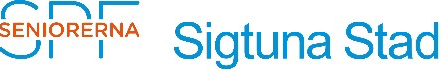 Plan för verksamheten för SPF Seniorerna Sigtuna Stad 2023Styrelsen i SPF Seniorerna Sigtuna Stad vill gärna att medlemmarna lämnar förslag på olika typer av verksamheter och att alla försöker rekrytera nya medlemmar. Styrelsen avser att lägga vikt vid följande:– att påverka kommunpolitikerna att starta om med Kommunala Pensionärsrådet, KPR- att påverka kommunpolitikerna till att höja kvaliteten på hemtjänst och särskilt boende -att påverka kommunpolitikerna att genomföra valfrihet vid val av särskilt boende– att tillsammans med kommunen och församlingen medverka till att träffpunkten för seniorer i Sigtuna stad får en optimal utformning– att samarbeta med PRO i frågor av gemensam karaktär– att ordna sammankomster för medlemmarna, t.ex. månadsmöten och temadagar– att ordna teater-, opera- och konsertbesök– att arrangera studiebesök och utflykter  – att arrangera resor– att ordna studiecirklar och aktiviteter– att ordna öppna föreläsningar och debatter– att i mån av tid och möjlighet delta i distriktets utbildningar /informationstillfällen för samtliga funktionärerSigtuna 2023-01-23, BvFK